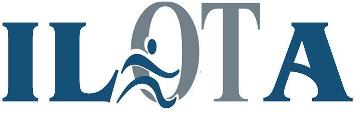 ILLINOIS OCCUPATIONAL THERAPY ASSOCIATIONFULL BOARD MEETING MINUTESFebruary 16, 2019 * 9:00 am * Location: Midwestern UniversityAttendees:TOPICSDISCUSSION ITEMSPresenterMeeting Called to orderTime:9:09  Motion to open: Abi and  Second:DebBy: Roll call of members present Sign in sheetReading of minutes of last meeting. Motion for approval by:Seconded by:Review and acceptance of proposed agendaMotion for approval by:Seconded by:Officers reportsJim a moment of silence recognizing suffering and events in AuroraIntroductions and business itemsAnne – Networking coordinator item related to SISsLisa – report on Emerging LeadersLobbyistPRESIDENTIntroduction of Tracy RepmannOn board since middle of Dec.Accounting and CPAYoung Presidents OrganizationExec Board Naperville Junior Woman’s Club – SecretaryAnnounced Michelle’s statusJanet with sister having surgery in WIAnne – SISLast year ID’d renaming SISs. Met with all chairs and follow up phone call to discuss. Decisions not made, looked at other states, organization. Some states do not have SiSs, more regions. Overlap in practice settings re. SISs. Question is it worth it to restructure. One-way group SISs into larger groups. Adult Practice SIS – MH, PD, Hand, etc. fall into one. Pediatric Practice, MH DD, Admin and Management, Education SIS -FW/Capstone Consortium. Student committee development. All discussion. Anne willing to take on the structuring of SISs More collaboration vs silo’d effect of SISs. Want to discuss here and possible survey.Jim- possible design Rather than naming silos that people fit in. People free to name and develop SIS, if willing to head it, and get 10 people involved. Talked to AOTA – same problem when naming a group, not necessarily homogenous group. Get unusual special interest groups, organic development.Lisa M – involved with AOTA. Look at purpose of SIS as membership organization. Using SIS as support providing content for newsletter or conference. Never a good solution. AOTA meant to be a support and connection to larger organization from smaller interest groups.Anne - Member survey 2 years ago re. purpose of SISs. 3 highest related to providing resources, opportunities to network in practice area. Redid SOPs -conference and Communique and website. Have the forums but need to play around with more. Need to work with Tracy.Should we subscribe based on membership? Rename then align members to them.We have practice groups outside of ILOTA – MH, EI. Are our SISs membership exclusive. COPS at AOTA open to non-members.50% agree about restructuring with hand vote in meeting.Jim -Not issue of renaming, how will people want and become involved. Promoting, integrating, renaming, etc. is the conversation.COP on MH – community mental health. Very specific with important questionMember survey? (Anne) If you were to be involved in conversation with other OT what would the topic be?Finance ReportJanet absent, Moira presentScholarship fundedAccount balance 71956.98 We are on targetConferenceCE events – modalities, kines. Taping, Mentorship and EIConclave Update Joanne March 9 at Shirley Ryan in Chicago        Interprofessional collaboration panel, 3 break out sessions with 5 different topic area, FW   panels, time management, job search and interview, resume review, OT OTA partnership presentation, involvement with ILOTA, ethics, NBCOT test prep, Shirley Ryan tours. Still need help with Practice panels. 3-5 minutes in the hour to speak, give questions ahead of time. One at 10:10-11 session, other at 11:10-12-give students idea what really works in your area of practice, what characteristics fit well, scope of practice. Prefer two groups for panels.Last year 126. Currently at 46. Now open for non-members as well. Closes Feb 28. $25 with lunchLunch and continental breakfast, prize drawingsSave the date to directors, Registration just to students. Send to program directorsDeb – Mental Health panelist volunteerSign up with JoanneConference Tinley Park Oct 4-5 Larger conference centerConferenceAbiKeynote speakers, several requests. Waiting on proposal from Tammy Duckworth, Phil Hanson (artist)99 problems and palsy’ not one of them, not heard from Al RokerLast week with Tracy to see venue hotel attached, flexible space, outdoor space-brainstormingLess breakouts more selectiveTheme from Amy Lamb If Opportunity Doesn’t Knock, Build a DoorStudent rates discussion – always a question. Student rate has covered food and AV. $210 for early bird numbers this year are based on same price, though this year 2 days. $235 regular, $285 lateDecision in executive boardLooked at food cost and add-ons – breakfast, snacks all day, lunches plus fees50% student attendance. students don’t get CEUsEmphasis on getting non-students present at conference. Encouraging non-members to become membersCall for papers – stim to put in calendar. Start in March 1, close in April 30 after conferenceProposal Reviewers – volunteers needed. Sign up sent around -list content areaAOTA $299 early for students $389 nonmembers, Regular $412 members $428 nonmembersNew Vendor ideas – Anne Local micro enterprises, adaptive bikes in GenevaChecking at AOTA vendors and recruiting to ILOTAAwards – brainstorming to make more attended and more nominationsBased on Nominations. Justin, social media person to highlight awards over next month or so. Nomination form is easy, Susan and committee reaches out and gets additional info.Need push out for nominations to membershipNeed to be a member except for community involvement. Could there be non-members tooHard to give award to nonmembers as a membership organizationSocial media – Instagram, Twitter, Facebook President Update Hired TracyBoard responsive to finding candidates. Less than a month hired TracyProject Proposal and Planning forms – accepted them. Process for proposing projects to boardDiversity Discussion – Jordan Skowronski (COTAD) Santina Branch (Multicultural Liaison) talked about ideas. Sent project proposal to them, waiting to sculpt out ideasCommunique update – initial meeting with Molly and Marlene about shifting to blog. Anticipate approx. 6-month transition.Making Communique professional, academic publication.Struggle with resources for editing.Outgrown newsletter format used to be paper form. Investigating how other organizations are doing this. Shift to blog makes sense. Problem – format not the same as professional publications, don’t want to lose longer form, academic – want to maintain. Want to expand informal aspects. Links to interesting items/news related to OT. Link to social media. Want to remain searchable on academic search engines. Molly looking into this. (Editor of Open Journal) Archive repositories at no cost. Could link to full paper through short abstract on blogBlog expertise Joel Blovey with wife who can help mock up http://ilotatech.wordpress.com/ Lisa – Communique tangible member benefit.  Give away everything why join. Make sure Communique matches mission and vision. Passive members benefitVision – resource for members who want to be best OT practitioners in stateCommunique is that piece that does those thingsJim - Integrate blog and newsletter format – send quarterly newsletter with summary on blog as member benefit. Also include more high-level engagement, board updates, enhancement, etc. Save the date items, etcBlog exclusive? Might be nice for others to access. Give away a little, click to next place as a member click to full summary could be full member benefit – peak interestSome open and accessible, some password protectedAlso important to look at social media – huge platform. Link to social mediaMake it more accessible with snapshots vs. larger articlesComment below for readers on a blog – in the blog or can happen in social media – interchangeableWithout options don’t have that conversation at all - stronger engagement toolEverything from us is a reflection of us. Comments would need to be monitored.Social media – sharing from other sources, ILOTA supports all that you click, can create a disclaimer though may not protect from image vs. legal coverageTime to hire someone?Always comes back to membership. Will this bring people in or push awayLearning Management SystemLike Blackboard – online learning and CEU organizational systemsInterviewing companies – daunting with the number of players in the fieldIntegrate with website. People we call for website management-Automate and improve conference and event CE process-Develop online learning for members and public-Create platform for members to create content and share income generated-Cost $3000 Webclicks – need to determine if appropriate for usAdvantage – have members to market toLisa - $10000 made off ethics course. $3000 easily recoupedIs it accessible?? Blackboard was only one truly accessible. Captions – cost $400 for PPT ADAStream of passive income once developed.Great platform for integration of practices – massage/OT, engineering/OTMember benefitRequired new training is sexual harassment. Any approved CEU provider to provide this.Keep rate low enough for non-members to sign up. Can have member and nonmember ratesLife blood of organization like ours – annual conference – trends are that is going away. People less likely to travel for a conference, moving toward online learning.Some states require onsite training as part of CEUs. Hands on training will never go totally on lineCan’t replace going to live training for inspirationLive option?Will move forward withAdvocacy – no reportMaureen – LobbyistIL times weekly newspaper.  Movement for Parkinsons articleYesterday second to last bill introduction 4500 bills introduced, probably 1000 more. Deadline yesterday.Official drafter of bills has had a huge backlog, unsure if all bills introduced yesterday. Next 6 weeks a lot of new material in amendments, difficult to trackUnsure how to get all reviewed – about 12 bills monitoring for ILOTA, 4-5 want to take positions on Sen bill 27 – bill that Monica had last fall telehealth bill, same senate sponsor, same language, not posted for committee yet, SIU pushing (med school) Parady Called SIU have not heard back yet.Sen bill 1198 – revamp of music therapy licensing act – close to last year wasn’t bad. Title protection act. 2 places in act ID other therapies have to work with, OT not specifically mentioned. – Lisa to look at. Did not go anywhere last year. SLP had problem with it and someone else. Unsure where will goHouse bill 2710 – Behavior analysist licensing act just introducedMay need back up if Michelle not available.Sen bill 155 – EI Sen out of Peoria. Want to add statement about elevated lead blood levels. Look at definition of EI – one section expand development for LEAD. Ounce of Prevention has tried to to expand definition of EI. May want to support more generous definition.Mandated testing of lead in water – goes with the blood testing piece.Differential developmental therapists – house and senate billReimbursement increase 3% increase, increase for DT 6% - frustration for EI therapists. Needed more information, phone calls stopped last year.Need a position on these bills.In the fall – position we do support pay rate increase for EI, differential pay raise not behind. Conversation with others in EI – PT and SLP. DT not trained at same level. SPED and DT rate makes more sense. Emotionally feeling bullied.Jump for DT not equal to other professions, gets closer. Pres of DT association thinks should be equal to OT, PT, SLP. Next 3 yrs increase 3% each year, DT 6% each year.Educational/cognitive intervention as a DT. DT can be preferred provider, more available than OT/PT.House sponsor is chair from MH committee.Can we support the increase but not differential?PT agrees with OT. Won’t go forward until all associations on board. DT would not go forward unless all agree to differential.Maureen to talk to speech, PT lobbyist not available/obvious. They have more than one.Governor give budget address Wed. State finances worse than have been. Not able to create any new programs. Wants to address shortfalls. $15 min wage bill – pressure on state budget.$ to personal attendantsWednesday will have Governors agenda, prioritiesAccessing general assembly website and submit a witness slip. Have powerpoint on how to do this.ilga.gov. create a log onMichelle gets report every week. Jim should also getChanges legislators have announced resignations – Mary Flowers Chicago 30 yrs to Human RightsLinda Chapalavia from Aurora – chair dept of vet affairs. Turn over so reeducation re. OT and PTLegislator look up tab on websiteDevelop a system where students accompany practitioners to go to legislative offices. Need to outline and plan.Get CEs to volunteer – conference or elsewhere OT related-PDUs ILOTA tracking form. Limits on the hours, but possibleWebsite coordinator still recruitingMembershipFlow chart – contact with new members – multiple contacts, drive involvement. Reviewed chartForm letter created-emailed out to new membersSpeaking in classrooms, schools, etc. Promoting professions in community – JakeLisa – Emerging Leaders (Handout)Update – timeline (potential)Recruitment letter for mentors, hope to send out over next couple of monthsRecruitment letter for mentees – need criteria addedModeling after AOTA emerging leaders but expandingMentorship based leadership development program. OTs in the state who are leaders in the field – in anything OT related not just ILOTANot just younger practitioners, anyone who wants to develop leadership skills. I year programRecruit right after conference this year. Run it next year for first timeAdditional piece working on – what education piece looks like.AOTA 2-day education, out to work with mentors then phone calls. Thinking one day initial education for mentees. Kick off providing 4-hour workshop (under $150 cost) – how to be a mentor – Sarah Young (proposal) Invite mentors for free, open to membership to attend. One day for mentees. 3 more half day workshops for mentees, one day with mentors. Difficult conversations presentation.First year 5 pairsDefinable project for mentee created through program. Collab with mentor for outcome geared toward goal.No cost to participants. ILOTA budgeted about $5000 for this.Asking to give back a number of hours to ILOTA in the end.CommunicationsLauren not presentWorking with Communique, discussed earlierCome up with calendar – weekly publication of something and quarterlyHow to break apart teams – developing relationships with academia-students and teachers, stories related to clinical work, interviews with clinicians, news stories out of ILOTAMotion to adjourn – ChristySecond – Meeting adjourned 11:44 pm